 REGULAMIN KONKURSU


„Jesienne skarby Gminy Zgierz”Pod patronatem Wójt Gminy Zgierz Wiolety Głowackiej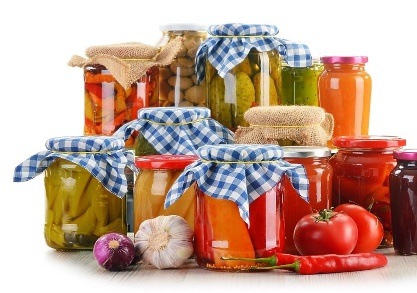 ORGANIZATORGminne Centrum Kultury Sportu Turystyki i Rekreacji w DzierżąznejDzierżązna 4, 95-001 BiałaTel. (42) 717-84-66Tel. 880 549 645 e-mail : kultura@dzierzazna.plwww.dzierzazna.plII. CELE KONKURSU  1. Identyfikacja i gromadzenie wiedzy o produktach i potrawach wytwarzanych        z poszanowaniem regionalnych tradycji  przy wykorzystaniu lokalnych surowców.  2.  Kultywowanie, propagowanie i pogłębianie wiedzy o tradycjach kuchni regionalnej        i lokalnej Gminy Zgierz.3. Wyszukanie przetworów, nalewek, ciast regionalnych i lokalnych, mogących stać się      wizytówką Gminy Zgierz.4. Zachowanie niepowtarzalnych smaków produktów żywnościowych.5.  Wymiana doświadczeń kulinarnych pomiędzy uczestnikami.6. Budowanie produktu turystycznego oraz marki kulturowej i kulinarnej.III. PRZEDMIOT KONKURSU  Przedmiotem Konkursu są lokalne własnoręczne przygotowane „wyroby”.  Konkurs zostanie przeprowadzony w czterech kategoriach:                                                                                                          
   - marynaty i przetwory   - nalewki (bezalkoholowe)   - jesienne ciasta   - jesienne kompozycje z kwiatów i ziół3.  Wyroby objęte konkursem są zawekowane w słoikach: warzywa, owoce, kwiaty, 
      nasiona i grzyby oraz nalewki i ciasta, które również muszą być wykonane                      
      z owoców i warzyw jesiennych oraz kompozycje z jesiennych kwiatów i ziół.IV. WARUNKI UCZESTNICTWAKonkurs adresowany jest do pełnoletnich mieszkańców Gminy Zgierz.Każdy uczestnik może zgłosić dowolną ilość produktów 3.   Przetwory, nalewki (bezalkoholowe), ciasta i kompozycje dostarczone na konkurs powinny być wykonane 
      od początku do końca przez uczestnika konkursu.4.   Do każdego dostarczonego weku, nalewki, ciasta czy kompozycji należy dołączyć:    a.) prawidłowo wypełnioną kartę zgłoszenia uczestnika (Załącznik nr.1 ) dołączoną do  
            regulaminu, która zawiera: 
       - imię i nazwisko autora oraz jego adres i numer telefonu,
           - oświadczenie autora, że zgadza się z treścią niniejszego regulaminu,          - oświadczenie autora, że dostarczony produkt jest jego własnym dziełem,             - oświadczenie autora, że wyraża zgodę na przetwarzanie przez Organizatora swoich               danych osobowych (imię, nazwisko, wiek, miejsce zamieszkania, nr telefonu) na               potrzeby konkursu oraz udostępnienie fotorelacji do celów medialnych (artykuły               w gazecie, na Fb i stronie  www. Organizatora,  publikacja przepisów, informacji               i zdjęcia na stronach internetowych);b.) Przepis na przetwory, nalewkę, ciasto ( Załącznik nr.2)5.  Wszystkie zgłoszone przetwory, nalewki , ciasta i kompozycje stają się własnością     Organizatora.V. TERMIN SKŁADANIA PRZETWRÓW1. Zgłoszenia należy dokonać telefonicznie lub e-mailowo do 18 października (wtorek).
2. Zgłoszony produkt trzeba dostarczyć w dniu 23 października w godzinach 13.00 - 14.30                
    do siedziby  Gminnego Centrum Kultury, Sportu, Turystyki i Rekreacji w Dzierżąznej
      Dzierżązna nr 4, 95-001 Biała.
3.   Rozstrzygnięcie konkursu nastąpi w tym samym dniu po koncercie 
       „Rozrywkowa klasyka” - około godziny 16.30. 
VI. OCENA I NAGRODYOceny oraz wyłonienia laureatów dokona Komisja powołana przez Organizatora.                                                                                                                   Jury w ocenie będzie brało pod uwagę:         a) smak,       b) wykorzystanie lokalnych składników,       c) estetykę wykonania,       d)  inwencję artystyczną i pomysł,       e)  technikę wykonania,f)  wykorzystanie różnych materiałów.3.  Decyzje Jury są ostateczne i niepodważalne.4.   Lista nagrodzonych osób będzie dostępna w siedzibie Organizatora oraz na stronie       internetowej www.dzierzazna.pl i oficjalnym facebooku Gminnego Centrum Kultury       Sportu, Turystyki i Rekreacji w Dzierżąznej.5.   Produkty zaprezentowane w konkursie, po ocenie przez komisję zostaną przeznaczone      do ogólnej degustacji.6.  Osoby wyróżnione w poszczególnych kategoriach otrzymują nagrody rzeczowe.7.  Nagrody zostaną wręczone 23 października (niedziela) 2022 roku.8.  Organizator nie zwraca kosztów podróży uczestników konkursu.INFORMACJE ORGANIZACYJNESzczegółowe informacje w sprawie konkursu można uzyskać 
w Gminnym Centrum Kultury Sportu Turystyki i Rekreacji w Dzierżąznej
lub pod nr tel. 880 549 645Uwaga:Sprawy nie objęte regulaminem rozstrzyga Organizator konkursu                                                                                                                                    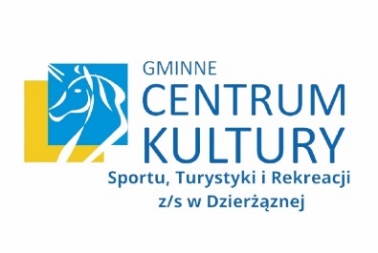 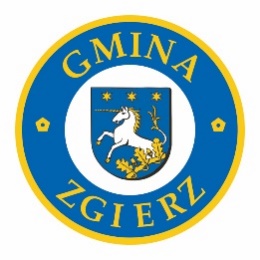 